.Start: dance start after 32 countsSequence: A,B,Tag,B,B,B(16),Tag,A,B.......B(28)Part A: 32 countsAS1: Dorothy, Weave, Step and Tap, Weave, Hip-Pop Pivot TurnAS2: Weave, Step and Tap, Weave, Cross, Hold, HitchAS3: Hold, Cross Side, Weave Turn, Paddle Turn X4AS4: Hitch, Cross, Side, Hitch, Cross, Side, Lock Step X4Part B: 32 countsBS1:  Forward, Dorothy, Step  & Cross Tap, Unwind With Heel-PopsBS2:  Jump Kick, Cross, Rock Recover, Cross, Side, Cross Tap Cross TapBS3:  Cross Tap, Side Tap, Monterey Turn, Sailor Step Turn,BS4: Pique Turn X4, Walk X4 AroundTap: There are two instances. First instance is after first B facing 12:00, pause for 2 counts. Before the second instance after 16 counts of B facing 6:00, quickly jump half turn facing 12:00 and pause for 2 counts.Enjoy the dance!More Than Like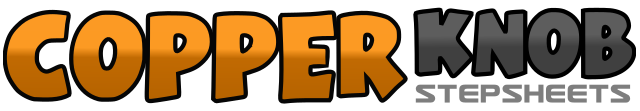 .......Count:64Wall:1Level:Phrased Intermediate.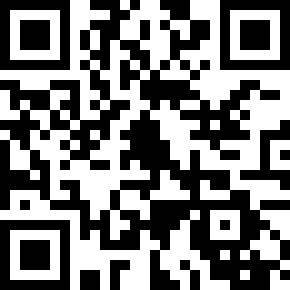 Choreographer:Rex Chuan (USA) - December 2018Rex Chuan (USA) - December 2018Rex Chuan (USA) - December 2018Rex Chuan (USA) - December 2018Rex Chuan (USA) - December 2018.Music:"More Than Like" By Sun Yusa, Xiao Quan"More Than Like" By Sun Yusa, Xiao Quan"More Than Like" By Sun Yusa, Xiao Quan"More Than Like" By Sun Yusa, Xiao Quan"More Than Like" By Sun Yusa, Xiao Quan........12&3&4&RF forward(1), LF lock in(2), RF forward(&), LF forward(3), RF lock in(&), LF forward(4), RF tap behind LF(&)56&7&8RF backward(5), LF cross RF(6), RF tap R with hip-pop(7), weight shift to RF sit on it (8) (12:00)12&34Weight Shift to LF(1), RF cross LF(2), LF L(&), L half turn and RF R(3), LF cross tap behind RF(4)56&78&LF L(5), RF cross behind LF(6), LF L(&), RF cross LF(7), hold 8 , LF hitch(&) (6:00)1&23&4Hold 1, LF cross RF(&), RF R(2), LF backward(3), R quarter turn and RF R(&), LF cross RF(4)5678RF tap R(5), L quarter turn and RF tap R(6), L quarter turn and RF tap R(7), L quarter turn and RF tap R(8)  (12:00)1&23&4RF hitch(1), RF cross LF(&), LF L(2),, LF hitch(3), LF cross RF(&), RF R(4)5&6&7&8&R quarter turn RF forward(5), LF follow(&), R quarter turn RF forward(6), LF follow(&), R quarter turn RF forward(7), LF follow(&), R quarter turn RF forward(8), LF together(&) (12:00)123&4&RF forward(1), LF forward(2), RF cross behind LF(&), LF forward(3), RF forward(&), LF cross behind RF and tap(&)5678Unwind half turn L while heel popX4 on 5678 (6:00)12&34&RF kick forward while  F slightly hop forward(1), RF land across LF(2), LF rock L(&), recover on RF(3), LF cross RF(4), RF R(&)5678RF cross LF(5), LF tap L(6), LF cross RF(7), RF tap R(8)1234RF cross LF and tap(1), RF tap R(2), R half turn and RF (3), LF tap L(4)5&67&8hold 5, LF hook(&), LF R while R quarter turn(6)and RF sweep back, RF cross behind LF(7), LF L(&), RF cross LF(8) (3:00)1234LF hitch(1) while R half turn, LF backward with RF hitch(2) while R half turn, RF forward with LF hitch(3) while R half turn, LF backward with RF hitch(4) while R half turn5678R half turn and RF forward(5), R quarter turn and LF forward(6), R quarter turn and RF forward(7), R quarter turn and LF together(8) (12:00)